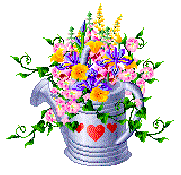 zapraszamy wszystkich uczniów do udziału w konkursie recytatorskim„Wiosenny zawrót głowy”Planowany finał konkursu odbędzie się:		dla klas I-III                                                20 marca 2015r  o godz 940
		dla klas IV-VI    i    klas gimnazjalnych     24 marca 2015r  o godz. 1400Spis  wierszy  dostępny  jest u nauczycielek klas I-III  i  u nauczycielek polonistek.Z regulaminem  konkursu można zapoznać się w bibliotece.